Marietta Schedule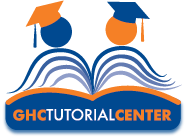 Fall 2022Marlene Goodrum (Math)Monday 12:00pm – 5:00pmWednesday 12:00pm – 5:00pmIsaiah Davis (Math)Tuesday 9:00am – 5:00pm